		Соглашение			О принятии согласованных технических правил Организации Объединенных Наций для колесных транспортных средств, предметов оборудования и частей, которые могут быть установлены и/или использованы на колесных транспортных средствах, и об условиях взаимного признания официальных утверждений, выдаваемых на основе этих правил Организации Объединенных Наций*(Пересмотр 3, включающий поправки, вступившие в силу 14 сентября 2017 года)_________		Добавление 5 – Правила № 6 ООН		Пересмотр 6 – Поправка 3Дополнение 28 к поправкам серии 1 − Дата вступления в силу: 10 февраля 2018 года		Единообразные предписания, касающиеся официального утверждения указателей поворота механических транспортных средств и их прицеповНастоящий документ опубликован исключительно в информационных целях. Аутентичным и юридически обязательным текстом являются документы:-	ECE/TRANS/WP.29/2017/73ECE/TRANS/WP.29/2017/74 (с поправкой, содержащейся в пункте 75 доклада ECE/TRANS/WP.29/1131)_________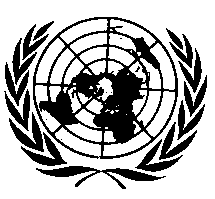 ОРГАНИЗАЦИЯ ОБЪЕДИНЕННЫХ НАЦИЙПункт 1.3 изменить следующим образом:«1.3 	"указатели поворота различных типов" означает огни, которые различаются по таким существенным аспектам, как:a)	торговое наименование или товарный знак;b)	характеристики оптической системы (уровни силы света, углы распределения света, категория источника света, модуль источника света и т. д.);c)	категория ламп указателей поворота;d)	регулятор силы света, при наличии;е)	последовательная активация источников света, при наличии.Вместе с тем указатели поворота, которые могут быть активированы в различных режимах (последовательном или ином) без каких-либо изменений оптических характеристик огня, не считаются "указателями поворота различных типов".Изменение цвета источника света или цвета любого фильтра не означает изменения типа».Пункт 5.5.1 изменить следующим образом:«5.5.1	Устройство оснащают только источником(ами) света, официально утвержденным(и) на основании Правил № 37 ООН и/или 
Правил № 128 ООН, при условии, что в Правилах № 37 ООН и сериях поправок к ним, действующих на момент подачи заявки на официальное утверждение типа, либо в Правилах № 128 ООН и сериях поправок к ним, действующих на момент подачи заявки на официальное утверждение типа, никаких ограничений на его (их) применение не предусмотрено».Пункт 5.6 изменить следующим образом:«5.6	Для огней указателя поворота категорий 1, 1а, 1b, 2а или 2b мигание может производиться с помощью последовательной активации источников света, если соблюдены следующие условия:a)	после активации каждый источник света должен оставаться включенным до конца цикла "включено";b)	последовательность активации источников света должна обеспечивать сигнал, который подается единообразно и поступательно в направлении от внутреннего края к внешнему краю светоизлучающей поверхности;c)	должен подаваться один сигнал без каких-либо перерывов и вертикальных колебаний (т. е. не более одного изменения направления относительно вертикальной оси). Расстояние между двумя смежными/прилегающими друг к другу отдельными частями светоизлучающей поверхности последовательного указателя поворота, измеренное перпендикулярно исходной оси, не должно превышать 50 мм, вместо значений, указанных в пункте 5.7.2 Правил № 48 ООН. Эти перерывы сигнала не должны создавать какого-либо дублирования по вертикальной оси между различными частями от внутреннего края к внешнему краю транспортного средства и не должны использоваться для 
каких-либо других функций освещения или световой сигнализации;d)	вариация должна завершаться не позднее чем через 200 мс после начала цикла "включено";е)	ортогональная проекция светоизлучающих поверхностей указателя поворота в направлении исходной оси должна ограничиваться в плоскости, перпендикулярной исходной оси, прямоугольником, длинные стороны которого должны быть параллельны плоскости H. Соотношение горизонтальной и вертикальной сторон должно составлять не менее 1,7.	Соответствие указанным выше условиям проверяют в режиме мигания». Включить новые пункты 14.15–14.17 следующего содержания:«14.15	Начиная с официальной даты вступления в силу дополнения 28 к поправкам серии 01 ни одна из Договаривающихся сторон, применяющих настоящие Правила, не отказывает в предоставлении официального утверждения на основании настоящих Правил с поправками, внесенными в соответствии с настоящим дополнением.14.16		С 1 сентября 2018 года Договаривающиеся стороны, применяющие настоящие Правила, предоставляют официальные утверждения только в том случае, если подлежащий официальному утверждению тип указателя поворота отвечает требованиям настоящих Правил с поправками, внесенными в соответствии с дополнением 28 к поправкам серии 01.14.17	Договаривающиеся стороны, применяющие настоящие Правила, не отказывают в распространении официального утверждения, предоставленного до даты вступления в силу дополнения 28 к поправкам серии 01 к настоящим Правилам».E/ECE/324/Add.5/Rev.6/Amend.3−E/ECE/TRANS/505/Add.5/Rev.6/Amend.3E/ECE/324/Add.5/Rev.6/Amend.3−E/ECE/TRANS/505/Add.5/Rev.6/Amend.3E/ECE/324/Add.5/Rev.6/Amend.3−E/ECE/TRANS/505/Add.5/Rev.6/Amend.326 March 2018